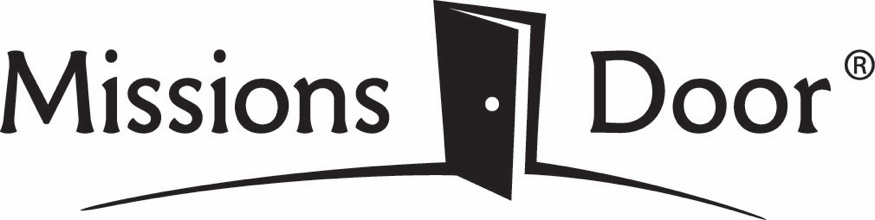 RicknRuth OdessHere’s something I wrote about 9 years ago. It still holds true I’m gonna go serve the Lord.I’m going to go cross cultural.I’ve got less than nothing to lose.And I’m not gonna get thoseShort-term mission blues.I’m raising support to go.My bank account is oh so low.I’m packing and I’m prayingThat I don’t get thoseShort term mission trip blues.To my friends I’ve said, “so long”.Airport Security line is way too long.Did I bring all that I need?Jesus, let me plant those seeds,And don’t let me get thoseShort term mission trip blues.I’m here, wherever here is.It’s home food that I miss.My stomach is a-churnin’.For home I’m a-yearnin’.I think I’m feeling thoseShort term mission trip blues.It’s God and people I’m serving.Of Jesus we are learning.From them I’m also learning.I don’t think that I mind thoseShort term mission trip blues.Hopefully, that inspires you to join us on our mission trip to Honduras August 6-13 to serve alongside Pastor Victor Almendarez. We will be working on a church building, as well as distributing food, clothing, and school supplies. There is still time and room to join us, so let me know if you’re ready for those short term mission trip blues.Prayer Request from Pastor Nelson Juarez in El Salvador:For the church in Ciudad Real.The church needs additional space for children’s ministry and other activities.The house beside of the church is for sale for $32,000 The owner is asking for $15,000 down-payment, and he is willing to finance the additional $17,000.If you can help financially, please forward your gift (make checks out to Missions Door) to me at 115 Saint James Ave. Milton, NH 03851-4622.Prayers always appreciated. THANK YOU,RicknRuth Odessricknruth@icloud.com